High School Dropouts 2016-17Massachusetts Public SchoolsThe annual high school dropout report represents a snapshot of those students who dropped out of school in any given year. The data contained in this dropout report reflect one year of dropout data across grades nine through twelve and not a particular cohort of students across four years.  This report provides annual dropout data to education leaders to develop and strengthen dropout prevention programs in the state.Please note that the Department has also calculated and released graduation rates for the 2017 cohort that provide a more complete picture of the outcomes of high school students in Massachusetts. It is important to keep in mind that the dropout data contained in the graduation rate reports is a cohort dropout rate and shows the cumulative effect of students dropping out over four years.  The graduation rate reports can be viewed at: http://www.doe.mass.edu/infoservices/reports/gradrates/.In the 2016-17 school year, 5,172 or 1.8 percent of students in grades nine through twelve dropped out of school. Table 1: State Dropout Trends: 2006-07 to 2016-17The Department did not make any major changes to the Student Information Management System (SIMS) data collection in the 2016-17 school year.  However, fluctuation in dropout rates between 2004-05 and 2006-07 can be attributed to two significant methodological modifications that were made. These modifications in the dropout calculation have remained in the methodology and provide more comprehensive information on dropouts to help inform policy and programmatic decisions. In the 2005-06 school year, the Department began to cross-reference SIMS data with the General Educational Development (GED) Testing Service database.  In prior school years, the Department relied solely on district notification regarding students who received their GED.  As a result, the Department more accurately tracks students who drop out of high school and then earn a GED therefore decreasing the number of students who are considered final dropouts. In 2014, the Department transitioned to the High School Equivalency Test (HiSET) and has continued to rely on that database to gather accurate information on high school equivalency earners.In the 2006-07 school year, the Department modified the SIMS data element, Enrollment Status at Time of Data Collection.  In prior years, districts would report the number of students who indicated that they were transferring to another district and the Department excluded them from the dropout calculations.  The expanded dropout and transfer codes provide additional information to the Department on students’ plans after leaving the district.  Those students who were coded as a transfer to an in-state public school with no record of re-enrollment in another school district before October 1st of the following school year are considered to be dropouts.Table 2: Final Enrollment Status of the 2016-17 Dropout CountThe final dropout count is based on two groups of students; summer and school year dropouts. Summer dropouts were reported in the October 1, 2016 SIMS submission as a dropout or a transfer to an in-state public school (with no record of re-enrollment) prior to the beginning of the 2016-17 school year, whereas school year dropouts were reported as either a dropout or as a transfer to in-state public (with no record of re-enrollment) during the 2016-17 school year.  In 2016-17, the percentage of summer dropouts decreased by 2.3 percentage points while the percentage of school year dropouts increased from 2015-16.  Figure 2: Comparison of Summer and School Year DropoutsComposing the Total Dropout Counts in 2015-16 and 2016-17	2015-2016	2016-2017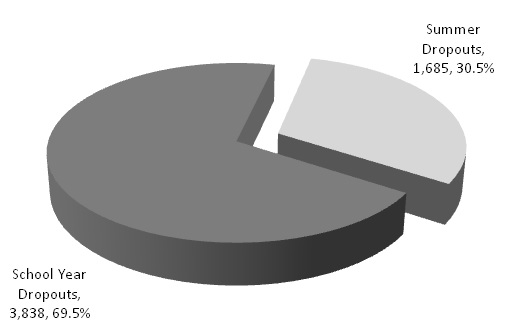 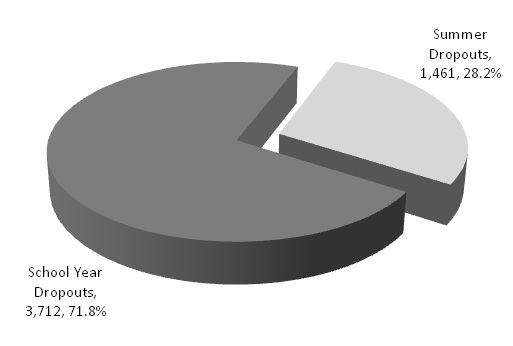 Beginning in the 2003-04 school year, in compliance with the National Center for Education Statistics reporting guidelines, summer dropouts were applied to the grade in which they failed to enroll. Therefore, students who completed grade eight but did not enroll in grade nine were included in the analysis as grade nine summer dropouts.Table 3: Comparison of 2016-17 Summer Dropouts and School Year Dropouts by GradeBeginning with the class of 2010, the Department required students to meet the following requirements to earn a Competency Determination (CD) in order to graduate from high school:1.  Meet or exceed the Proficient threshold scaled score of 240 on the English Language Arts and Mathematics grade 10 Massachusetts Comprehensive Assessment System (MCAS) tests, or (b) meet or exceed the Needs Improvement threshold scaled score of 220 on the English Language Arts and Mathematics grade 10 MCAS tests and fulfill the requirements of an Educational Proficiency Plan.2.  Meet or exceed the Needs Improvement threshold scaled score of 220 on the Science and Technology/Engineering MCAS testStudents who did not pass the grade ten MCAS had the opportunity to pass the MCAS through re-test opportunities before their scheduled graduation date. Among both grade eleven and grade twelve dropouts, 58.4 percent had earned a CD by meeting the standard before dropping out of school.Table 4: Dropout Rates and Percent of Dropouts AmongCompetency Determination (CD) Earners and Students without a CDTable 5: Annual Dropout Data for Selected Demographics: 2016-17The annual dropout rates for Hispanic and African American students decreased from 2015-16 by 0.3 percentage points each. The rates for students in grades 10 and 12 decreased, grade 11 remained stable, and grade 9 increased by 0.1 percentage point. Both male and female rates decreased from 2015-16.Table 6: Annual Dropout Rates for Selected Demographics: 2009-10 to 2016-17Table 7: Annual Dropout Data by Race/Ethnicity and Gender: 2016-17Table 8: Annual Dropout Rates by Race/Ethnicity and Gender: 2009-10 to 2016-17Annual dropout rates decreased for most racial/ethnic groups between 2015-16 and 2016-17. Notable decrease were evidenced by Hispanic male (-0.7 percentage points) and Multi-Race female (-1.0 percentage points) groups. The white female rate was unchanged for the third consecutive year, while the male rate dropped for the first time since 2014-15.Table 9: Annual Dropout Rates for Special Populations: 2016-17Table 10: Annual Dropout Rates for Special Populations: 2009-10 to 2016-17Dropout rates decreased from 2015-16 among Economically Disadvantaged and High Needs groups by 0.5 and 0.2 percentage points, respectively. The ELL group rate also dropped by 0.1 percentage point. Students with disabilities, however, had a rate increase of 0.2 percentage points from 2015-16. Table 11: Annual Dropout Rates by School Type 2009-10 to 2016-17The state dropout rate masks the wide disparity in individual school annual dropout rates, specifically the number of schools that have dropout rates below the state rate. The following chart illustrates the distribution of school dropout rates.Table 12: Annual Dropout Rates Among Schools: 2010-11 to 2016-172006-072007-082008-092009-102010-112011-122012-132013-142014-152015-162016-17Total HS Enrollment298,033295,937292,372290,502289,161287,055287,506287,478288,934289,583290,080Number of Dropouts11,4369,9598,5858,2967,8947,0516,2485,7465,3465,5235,172Dropout Rate3.8%3.4%2.9%2.9%2.7%2.5%2.2%2.0%1.9%1.9%1.8%CodeFinal Enrollment StatusNumber of DropoutsNumber of DropoutsPercent of all DropoutsTransferTransfer to an in-state public school (with no record of re-enrollment)1,2391,23924.0%DropoutEnrolled in a non-diploma granting adult education program63663612.3%DropoutEntered Job Corps1291292.5%DropoutEntered the military110.0%DropoutIncarcerated, district is no longer providing educational services19190.4%DropoutLeft school due to employment3083086.0%DropoutConfirmed dropout - plans unknown1,4831,48328.7%DropoutStudent’s status/location unknown1,3571,35726.2%Total Dropout CountTotal Dropout Count5,172100%100%Number of DropoutsTotal Grade DropoutsPercent of Grade DropoutsGrade9Summer4841,50132.2%Grade9School Year1,0171,50167.8%Grade10Summer2451,19620.5%Grade10School Year9511,19679.5%Grade11Summer3271,25026.2%Grade11School Year9231,25073.8%Grade12Summer 4051,22533.1%Grade12School Year8201,22566.9%GradeCD StatusNumber of Enrolled StudentsNumber of DropoutsDropout RatePercent of Dropouts11With CD67,2655840.9%46.7%11Without CD4,01466616.6%53.3%12With CD67,2278621.3%70.4%12Without CD2,17036316.7%29.6%TotalWith CD134,4921,4461.1%58.4%TotalWithout CD6,1841,02916.6%41.6%Total HS EnrollmentPercent of HS EnrollmentNumber of DropoutsAnnual Dropout RatePercent of all DropoutsGrade9th76,18326.3%1,5012.0%29.0%Grade10th73,22125.2%1,1961.6%23.1%Grade11th71,27924.6%1,2501.8%24.2%Grade12th69,39723.9%1,2251.8%23.7%Race/EthnicityAfrican American26,5579.2%7752.9%15.0%Race/EthnicityAsian18,0126.2%1050.6%2.0%Race/EthnicityHispanic51,17917.6%2,1724.2%42.0%Race/EthnicityMulti-Race, Non-Hispanic7,5812.6%1311.7%2.5%Race/EthnicityNative American6210.2%254.0%0.5%Race/EthnicityNative Hawaiian2760.1%62.2%0.1%Race/EthnicityWhite185,85464.1%1,9581.1%37.9%GenderFemale143,04049.3%2,0421.4%39.5%GenderMale147,00750.7%3,1272.1%60.5%2009-102010-112011-122012-132013-142014-152015-162016-17Grade92.8%2.6%2.3%2.0%1.9%1.9%1.9%2.0%Grade103.0%2.8%2.5%2.2%2.0%1.8%1.9%1.6%Grade112.6%2.7%2.4%2.2%2.0%1.7%1.8%1.8%Grade123.1%2.9%2.6%2.4%2.1%2.0%2.1%1.8%Race/EthnicityAfrican American5.1%4.8%4.5%3.9%3.5%3.0%3.2%2.9%Race/EthnicityAsian1.6%1.8%1.5%1.1%1.0%0.7%0.7%0.6%Race/EthnicityHispanic7.4%7.0%6.1%5.4%4.9%4.4%4.5%4.2%Race/EthnicityMulti-Race, Non- Hispanic3.2%2.5%2.6%2.5%2.3%2.4%2.4%1.7%Race/EthnicityNative American3.8%3.4%4.5%4.2%2.8%3.4%3.8%4.0%Race/EthnicityNative Hawaiian5.3%4.4%4.3%4.4%3.6%2.7%2.8%2.2%Race/EthnicityWhite1.8%1.7%1.5%1.3%1.2%1.1%1.1%1.1%GenderFemale2.4%2.3%2.0%1.7%1.6%1.5%1.5%1.4%GenderMale3.3%3.2%2.9%2.6%2.4%2.2%2.4%2.1%HS EnrollmentPercent of HS EnrollmentNumber of DropoutsAnnual Dropout RatePercent of all DropoutsAfrican AmericanFemale13,1424.5%2962.3%5.7%African AmericanMale13,4154.6%4793.6%9.3%AsianFemale9,0613.1%400.4%0.8%AsianMale8,9493.1%650.7%1.3%HispanicFemale24,8698.6%8493.4%16.4%HispanicMale26,3099.1%1,3235.0%25.6%Multi-Race, Non- HispanicFemale3,8661.3%501.3%1.0%Multi-Race, Non- HispanicMale3,7151.3%812.2%1.6%Native AmericanFemale3160.1%103.2%0.2%Native AmericanMale3050.1%154.9%0.3%Native HawaiianFemale1300.0%21.5%0.0%Native HawaiianMale1460.1%42.7%0.1%WhiteFemale91,65631.6%7950.9%15.4%WhiteMale94,16832.5%1,1601.2%22.4%2009-102010-112011-122012-132013-142014-152015-162016-17African AmericanFemale4.3%4.1%3.5%3.0%2.7%2.3%2.5%2.3%African AmericanMale5.8%5.5%5.4%4.7%4.2%3.7%3.9%3.6%AsianFemale1.3%1.5%1.3%0.9%0.9%0.5%0.6%0.4%AsianMale1.9%2.1%1.7%1.4%1.2%0.9%0.8%0.7%HispanicFemale6.5%6.0%5.3%4.5%4.0%3.8%3.4%3.4%HispanicMale8.3%8.0%6.8%6.2%5.8%5.0%5.7%5.0%Multi-Race, Non- HispanicFemale2.8%1.9%1.9%2.2%1.7%2.2%2.3%1.3%Multi-Race, Non- HispanicMale3.6%3.2%3.3%2.9%3.0%2.7%2.5%2.2%Native AmericanFemale2.9%2.9%4.6%4.0%2.1%3.3%3.1%3.2%Native AmericanMale4.8%3.8%4.5%4.3%3.5%3.5%4.6%4.9%Native HawaiianFemale2.5%3.6%3.2%3.4%2.1%2.8%0.7%1.5%Native HawaiianMale8.0%5.1%5.2%5.2%5.1%2.7%5.1%2.7%WhiteFemale1.4%1.3%1.2%1.0%1.0%0.9%0.9%0.9%WhiteMale2.1%2.0%1.8%1.6%1.5%1.4%1.4%1.2%Total HS EnrollmentPercent of HS Enrollment Number of DropoutsAnnual Dropout RatePercent of all DropoutsStudents with DisabilitiesStudents with Disabilities45,30915.6%1,4903.3%28.8%Students with DisabilitiesStudents without Disabilities244,77184.4%3,6821.5%71.2%English Language Learner(ELL)ELL17,8916.2%1,1546.5%22.3%English Language Learner(ELL)Non ELL272,18993.8%4,0181.5%77.7%Economically DisadvantagedEconomically Disadvantaged76,83726.5%2,7453.6%53.1%Economically DisadvantagedNon Economically Disadvantaged213,24373.5%2,4271.1%46.9%High NeedsHigh Needs114,44339.5%3,9583.5%76.5%High NeedsNon-High Needs175,63760.5%1,2140.7%23.5%2009-102010-112011-122012-132013-142014-152015-162016-17Students with DisabilitiesStudents with Disabilities4.7%4.6%3.6%3.3%3.3%3.5%3.1%3.3%Students with DisabilitiesStudents without Disabilities2.5%2.4%2.2%1.9%1.7%1.6%1.7%1.5%ELLELL8.5%7.9%6.9%6.5%6.3%5.7%6.6%6.5%ELLNon ELL2.6%2.5%2.3%2.0%1.8%1.6%1.6%1.5%Low- IncomeLow-Income4.7%4.8%4.4%3.8%3.5%---Low- IncomeNon Low-Income2.0%1.8%1.5%1.3%1.1%---Economically DisadvantagedEconomically Disadvantaged-----3.3%4.1%3.6%Economically DisadvantagedNon Economically Disadvantaged-----1.4%1.2%1.1%High NeedsHigh Needs-3.1%4.1%3.8%3.5%3.4%3.7%3.5%High NeedsNon-High Needs-2.4%1.2%0.9%0.7%1.0%0.8%0.7%2009-102010-112011-122012-132013-142014-152015-162016-17Regular/Comprehensive Academic Schools   (318)2.9%2.8%2.5%2.2%2.0%1.8%1.9%1.7%Vocational-Technical Total   (38)1.8%1.6%1.4%1.1%1.0%1.0%0.9%0.8%City/Town  (9)5.0%4.4%3.8%2.7%2.5%2.4%2.1%1.7%Regional/County/Independent (29)0.9%0.9%0.9%0.7%0.7%0.6%0.6%0.6%Charter Schools   (45) 5.3%4.2%3.3%3.8%3.5%3.5%3.3%3.3%Schools Located in Cities  (189 )4.7%4.5%3.9%3.4%3.2%2.8%3.0%2.8%Schools Located in Towns  (214)1.4%1.2%1.1%1.0%0.9%0.9%0.8%0.9%2010-112010-112011-122011-122012-132012-132013-142013-142014-152014-152015-162015-162016-172016-17Number of Schools Included354354355355358358363363364364371371368368AnnualRate#%#%#%#%#%#%#%01232163192673083082980.1 – 1.0129361213412435150411514115943170461.1 – 2.510229105301163210629104291012787242.6 – 5.054155816491442123911381041115.1 – 7.524717512382134921237.6 – 10.07272214151724110.1 and above267267247277226277257